Выплата компенсации части родительской платы за присмотр и уход за детьми в государственных и муниципальных образовательных организациях, находящихся на территории соответствующего субъекта Российской Федерации.        Услуга «Выплата компенсации части родительской платы за присмотр и уход за детьми в государственных и муниципальных образовательных организациях, находящихся на территории соответствующего субъекта Российской Федерации» включена в Перечень типовых государственных и муниципальных услуг, предоставляемых исполнительными органами субъектов Российской Федерации, государственными учреждениями субъектов Российской Федерации и муниципальными учреждениями, а также органами местного самоуправления (утвержден распоряжением Правительства РФ от 18.09.2019 № 2113-р), Постановлением Правительства РФ от 27.05.2023 года №829.             Услугу оказывают:- МК ДОУ Детский сад №1 «Звездочка»;- МК ДОУ Детский сад №2 «Колокольчик»;- МК ДОУ Детский сад №3 «Солнышко»;- МК ДОУ Детский сад «Золотая рыбка».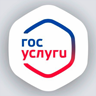 Заполнить электронное заявление на портале ГосуслугВыплата компенсации части родительской платы за присмотр и уход за детьми в государственных и муниципальных образовательных организациях, находящихся на территории соответствующего субъекта Российской Федерации (https://www.gosuslugi.ru/)Получатели услугиРодители (законные представители). Как получить услугуЧтобы получить компенсацию через ЕПГУ необходимо: Зарегистрироваться на Едином портале государственных и муниципальных услуг.В каталоге услуг выбрать услугу «Выплата компенсации части родительской платы за присмотр и уход за детьми в государственных и муниципальных образовательных организациях, находящихся на территории соответствующего субъекта Российской ФедерацииВыбрать тип получения услуги — «Электронная услуга».4.   Паспортные данные формируются при подтверждении учетной записи       в Единой системе идентификации и аутентификации из состава          соответствующих данных указанной учетной записи.В следующем пункте указать персональные данные ребенка — ФИО, дату рождения, пол ребенка, серию и номер свидетельства о рождении, номер СНИЛСа, наименовании дошкольного образовательного учреждения, которое посещает ребенок).Заполнить адрес проживания, по которому зарегистрирован ребенок и адрес пребывания в случае, если они не совпадают.Загрузить скан-копии всех необходимых документов (на Портале указан перечень).Заполнить реквизиты банка.Внимательно проверить введенные данные и подтвердить согласие на обработку персональных данных.После клика по кнопке «Отправить» (Подать заявление), информация отправляется в орган управления образования вашего муниципального /городского округа по месту жительства.Внимание! После подачи заявления в электронном виде подтверждение     достоверности представленных сведений оригиналами документов не требуется.Описание услуги.Результатом предоставления услуги является:         - выплата компенсации части родительской платы за присмотр и уход за детьми в муниципальных образовательных организациях Локомотивного городского округа;         -  отказ в выплате компенсации части родительской платы за присмотр и уход за детьми в муниципальных образовательных организациях Локомотивного городского округа.Документы, регламентирующие оказание услуги.       1. Административный регламент по предоставлению услуги «Выплата компенсации части родительской платы за присмотр и уход за детьми в государственных и муниципальных образовательных организациях, находящихся на территории Локомотивного городского округа», утвержден постановлением администрации Локомотивного городского округа от 28.02.2022  года № 39. (ссылка на регламент: Об утверждении Административного регламента по предоставлению муниципальной услуги "Выплата компенсации части родительской платы за присмотр и уход за детьми в государственных и муниципальных образовательных организациях, находящихся на территории Локомот - Официальный сайт администрации Локомотивного городского округа Челябинской области (zato-lokomotivny.ru)).       2. Федеральный закон от 29 декабря 2012 г. № 273-ФЗ «Об образовании в Российской Федерации»;       3. Федеральный закон от 27.07.2010 г. № 210-ФЗ «Об организации предоставления государственных и муниципальных услуг»;        4. Распоряжение Правительства РФ от 18.09.20219 г. № 2113-р «О перечне типовых государственных и муниципальных услуг, предоставляемых исполнительными органами государственной власти субъектов РФ, государственными учреждениями субъектов РФ и муниципальными учреждениями, а также органами местного самоуправления»,         5. Постановление Правительства от 27.05.2023 г. №829 «Об утверждении единого стандарта предоставления государственной и (или) муниципальной услуги «Выплата компенсации части родительской платы за присмотр и уход за детьми в государственных и муниципальных образовательных организациях, находящихся на территории соответствующего субъекта Российской Федерации»